UK Microwave Group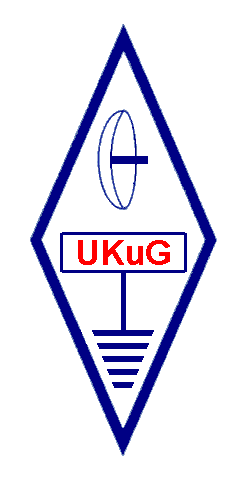 Membership ApplicationReturn to:e-mail:    membership@microwavers.orgwish to join/renew my membership of the UK Microwave Group (UKuG) for the period from:(month)…………. (year)………...    to (month)………….(year)………......     (Minimum 12 months)I agree to abide by the terms of the constitution of the UKuG and enclose my subscription of:UK £ / US $ / Euro …………….       	      The constitution can be viewed at the UKuG website: http://www.microwavers.org/constitution.htm. A paper copy can be provided on receipt of a Stamped Addressed Envelope. Members can also pay using PayPal http://www.paypal.com/ with the recipient as payukug@microwavers.org Please tick here if a PayPal payment has been made.  [   ] Signed …………………………………………			Date ………………………..For new members – Where did you hear about the UKuG ? ………………………………………Sterling Cheques should be made payable to the ‘UK Microwave Group’. Please note that if cheques are in UK Pounds Sterling then they must be drawn on a UK bank.Wherever possible e-mail will be used for UKuG administration, for example renewal reminders and bulletins.  Scatterpoint is distributed by electronic download – See www.scatterpoint.org for details and archivesPlease note that all details provided will be stored on a computer database for purposes of administration
and will NOT be disclosed to any 3rd party.Bryan Harber G8DKK45 Brandles RoadLetchworthHertfordshire  SG6 2JAUnited KingdomI, ................................................................... 	Callsign: ..........................................Address: ............................................................................................................................…...................................................................….....................................................................… 	Postcode: ................………………………..Country: ...........................………………….    	Telephone: .....................................………e-mail: ...............................................……..NB: Members must provide a valid e-mail address for contact/reminder purposes